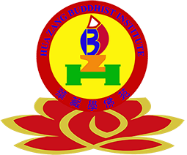 華藏學佛苑在大雄寶殿設供了觀世音菩薩光明燈後，海內外善信同修無限法喜。近兩年間，南無第三世多杰羌佛傳給弟子們阿彌陀佛大法及藥師佛大法，大眾皆如獲至寶，精進修持，期間各地善信也諮詢學佛苑有否供奉阿彌陀佛或藥師佛，希望能為自己或家人祈福長壽健康，事業順利，闔家吉祥，因此，華藏學佛苑於二零一八年五月特恭設阿彌陀佛及藥師佛琉璃立體佛像，佛像晶瑩剔透，莊嚴無比。茲為普濟大眾，每尊全年260美金、半年150美金，歡迎大家供奉，祝福大家消災免難，平安吉祥，福慧增上！NO.                                佛像供奉登記表            (請以正楷填寫)聯絡人姓名:  __________________________        電話：____________________　　　　　住址：________________________________________________________________電子郵箱：____________________________________________________________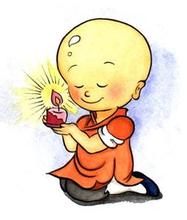 此表單可自行加印，填妥後請傳真至(626) 698-6765，或電郵至md.hzbi@gmail.com，或郵寄至2739 Stingle Ave. Rosemead, CA 91770支票抬頭請寫： HUA ZANG BUDDHIST INSTITUTE    ∗ PayPal 網上付款賬戶：md.hzbi@gmail.com請恭選   阿彌陀佛         藥師佛請恭選阿彌陀佛         藥師佛供佛者姓名供佛者姓名供奉時間一年                   半年供奉時間一年                    半年功德金(美金)$260                   $150功德金(美金)$260                   $150請恭選   阿彌陀佛         藥師佛請恭選阿彌陀佛          藥師佛供佛者姓名供佛者姓名供奉時間一年                   半年供奉時間一年                    半年功德金(美金)$260                   $150功德金(美金)$260                   $150請恭選   阿彌陀佛         藥師佛請恭選阿彌陀佛          藥師佛供佛者姓名供佛者姓名供奉時間一年                   半年供奉時間一年                    半年功德金(美金)$260                   $150功德金(美金)$260                   $150